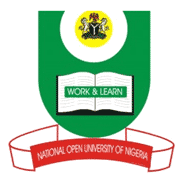 NATIONAL OPEN UNIVERSITY OF NIGERIA14-16 AHMADU BELLO WAY, VICTORIA ISLAND LAGOSMARCH/APRIL 2016 EXAMINATION			SCHOOL OF SCIENCE AND TECHNOLOGYCOURSE CODE: 		FMT313COURSE TITLE: 		Introduction to Mathematical Modelling in Finance TIME ALLOWED 		 (3 HRS)INSTRUCTION: 		Answer any 3 questions.	a) Explain the term risk/return trade off. Of what significance is the financial system to any developing country’s economy?                                                        9marksb) Given an investor’s marginal cost function  find the total cost function if the fixed costs are 100.                                                           14marks              The following table is a demand schedule for XYZ shares. It gives a correspondence between the price (p) of a unit and the quantity (q) that investors are willing to purchase at that price.If P=, list the numbers in the domain of f, find f (2900) and.If , list the numbers in the domain of g, find .Price/Unit (P)N			Quantity Demanded / week (q)10					3,00012 					2,90017					2,300					2,000                                       23marksa).List and explain the types of models that are useful to operations managers.                                                              					          9marksb).Given that P=N3, AVC (Average Variable Cost) = N1.80 and the TFC (Total Fixed Cost) = N60,000, (i) What is the breakeven level of output? (ii) Graphically illustrate your answer.							13marksGiven the function Find the derivative                                                                		7marksFind  and 							8marksFind  and 							8marksGiven the total cost incurred by an investor for putting up shares for subscription as: TC = 120q – q2 + 0.02q3   and the volume of subscriptions as: P = 114 – 0.25q, Obtain the marginal cost and marginal revenue (return) functions. 9marksAt what levels of volume is MC = MR? 				13marks